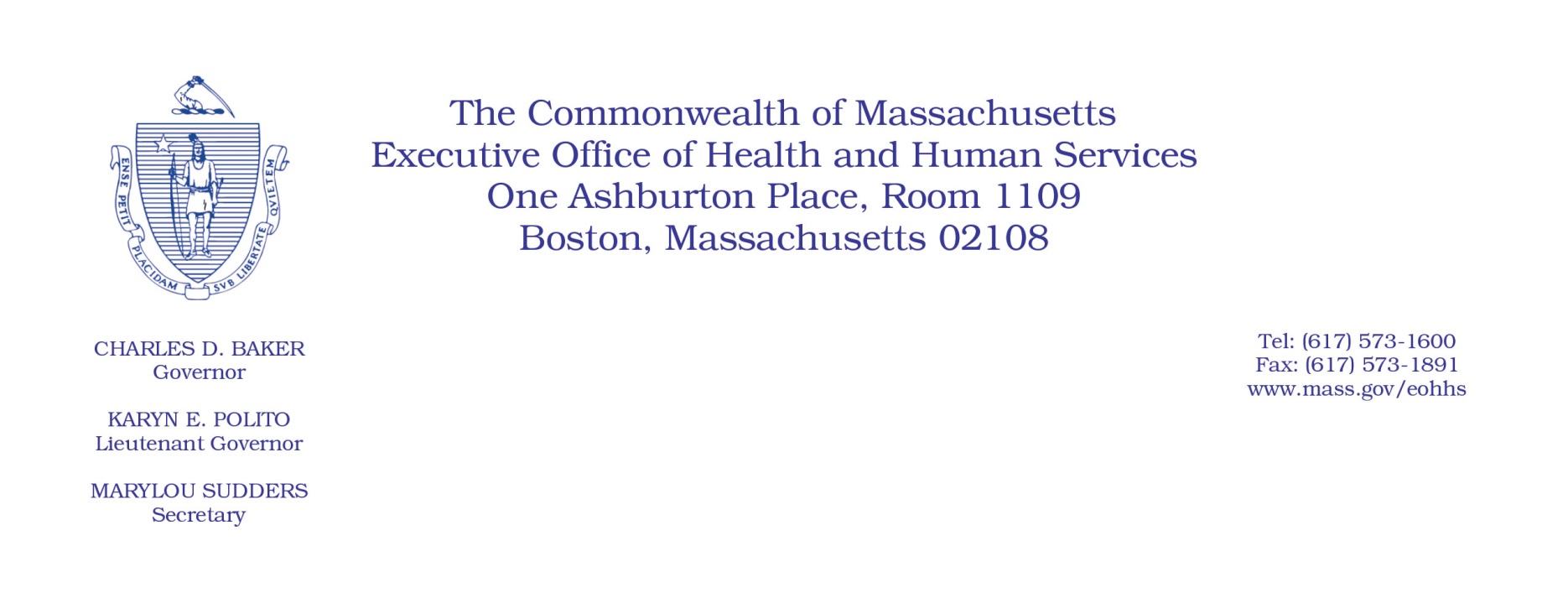 Administrative Bulletin 22-16101 CMR 309.00: Rates for Certain Services for the Personal Care Attendant ProgramEffective July 1, 2022Update to Certain Rates for Personal Care Attendant ServicesThe Executive Office of Health and Human Services (EOHHS) is issuing this Administrative Bulletin pursuant to 101 CMR 309.01(6) to clarify the substantive provisions of the rates for personal care attendant (PCA) services contained in 101 CMR 309.03(5) provided to MassHealth members. Specifically, the rates for PCA services are being updated in accordance with 101 CMR 309.03(5)(a) to align with the provisions of the collective bargaining agreement effective July 1, 2022.Below are the rates of payment for PCA services, inclusive of the wage component and the employer expense component, effective on July 1, 2022, January 1, 2023, and April 1, 2023.PCA Rates Effective July 1, 2022:Explanation of PCA Rates Effective July 1, 2022:PCA Rates Effective January 1, 2023:Explanation of PCA Rates Effective January 1, 2023:PCA Rates Effective April 1, 2023:Explanation of PCA Rates Effective April 1, 2023:CodeModifierRateUnitService DescriptionT1019--$4.9415 minutesPersonal care services, per 15 minutes, not for an inpatient or resident of a hospital, nursing facility, ICF/ID or IMD, part of the individualized plan of treatment (code may not be used to identify services provided by home health aide or certified nurse assistant) (P.A.) (Use this code to bill for PCA services provided during day or night.)T1019TU$2.4715 minutesPersonal care services, per 15 minutes, not for an inpatient or resident of a hospital, nursing facility, ICF/ID or IMD, part of the individualized plan of treatment (code may not be used to identify services provided by home health aide or certified nurse assistant) Special payment rate, overtime (P.A.) (Use this code and modifier to bill for premium pay for overtime.)T1019TV$2.4715 minutesPersonal care services, per 15 minutes, not for an inpatient or resident of a hospital, nursing facility, ICF/ID, or IMD, part of the individualized plan of treatment (code may not be used to identify services provided by home health aide or certified nurse assistant) Special payment rate, holidays (P.A.) (Use this code and modifier to bill for premium pay for holidays.)99509U2$4.9415 minutesHome visit for assistance with activities of daily living and personal care. (personal care services, per 15 minutes) (Use this code and modifier to bill for PCA paid earned time.) (Current P.A. for PCA services required for each member.)99509U3$79.04Per diemHome visit for assistance with activities of daily living and personal care. (personal care services) (Use this code and modifier to bill for PCA new hire orientation, per diem, per eligible PCA.)99509TU$0.171 minuteHome visit for assistance with activities of daily living and personal care. (personal care services) (Use this code and modifier to bill for overtime, per 1 minute, special payment rate.) (Current P.A. for PCA services required for each member.)A0170--$0.331 minuteTransportation ancillary: parking fees, tolls, other. (Use this code to bill for travel time for PCA services, per 1 minute.) (Current P.A. for PCA services required for each member.)PCA Rate ComponentPCA Rate (Hourly)PCA Wage Component$17.71Employer Expense Component$2.05Total PCA Rate$19.76CodeModifierRateUnitService DescriptionT1019--$4.9715 minutesPersonal care services, per 15 minutes, not for an inpatient or resident of a hospital, nursing facility, ICF/ID or IMD, part of the individualized plan of treatment (code may not be used to identify services provided by home health aide or certified nurse assistant) (P.A.) (Use this code to bill for PCA services provided during day or night.)T1019TU$2.4915 minutesPersonal care services, per 15 minutes, not for an inpatient or resident of a hospital, nursing facility, ICF/ID or IMD, part of the individualized plan of treatment (code may not be used to identify services provided by home health aide or certified nurse assistant) Special payment rate, overtime (P.A.) (Use this code and modifier to bill for premium pay for overtime.)T1019TV$2.4915 minutesPersonal care services, per 15 minutes, not for an inpatient or resident of a hospital, nursing facility, ICF/ID, or IMD, part of the individualized plan of treatment (code may not be used to identify services provided by home health aide or certified nurse assistant) Special payment rate, holidays (P.A.) (Use this code and modifier to bill for premium pay for holidays.)99509U2$4.9715 minutesHome visit for assistance with activities of daily living and personal care. (personal care services, per 15 minutes) (Use this code and modifier to bill for PCA paid earned time.) (Current P.A. for PCA services required for each member.)99509U3$79.40Per diemHome visit for assistance with activities of daily living and personal care. (personal care services) (Use this code and modifier to bill for PCA new hire orientation, per diem, per eligible PCA.)99509TU$0.171 minuteHome visit for assistance with activities of daily living and personal care. (personal care services) (Use this code and modifier to bill for overtime, per 1 minute, special payment rate.) (Current P.A. for PCA services required for each member.)A0170--$0.341 minuteTransportation ancillary: parking fees, tolls, other. (Use this code to bill for travel time for PCA services, per 1 minute.) (Current P.A. for PCA services required for each member.)PCA Rate ComponentPCA Rate (Hourly)PCA Wage Component$17.80Employer Expense Component$2.05Total PCA Rate$19.85CodeModifierRateUnitService DescriptionT1019--$5.0215 minutesPersonal care services, per 15 minutes, not for an inpatient or resident of a hospital, nursing facility, ICF/ID or IMD, part of the individualized plan of treatment (code may not be used to identify services provided by home health aide or certified nurse assistant) (P.A.) (Use this code to bill for PCA services provided during day or night.)T1019TU$2.5115 minutesPersonal care services, per 15 minutes, not for an inpatient or resident of a hospital, nursing facility, ICF/ID or IMD, part of the individualized plan of treatment (code may not be used to identify services provided by home health aide or certified nurse assistant) Special payment rate, overtime (P.A.) (Use this code and modifier to bill for premium pay for overtime.)T1019TV$2.5115 minutesPersonal care services, per 15 minutes, not for an inpatient or resident of a hospital, nursing facility, ICF/ID, or IMD, part of the individualized plan of treatment (code may not be used to identify services provided by home health aide or certified nurse assistant) Special payment rate, holidays (P.A.) (Use this code and modifier to bill for premium pay for holidays.)99509U2$5.0215 minutesHome visit for assistance with activities of daily living and personal care. (personal care services, per 15 minutes) (Use this code and modifier to bill for PCA paid earned time.) (Current P.A. for PCA services required for each member.)99509U3$80.20Per diemHome visit for assistance with activities of daily living and personal care. (personal care services) (Use this code and modifier to bill for PCA new hire orientation, per diem, per eligible PCA.)99509TU$0.171 minuteHome visit for assistance with activities of daily living and personal care. (personal care services) (Use this code and modifier to bill for overtime, per 1 minute, special payment rate.) (Current P.A. for PCA services required for each member.)A0170--$0.341 minuteTransportation ancillary: parking fees, tolls, other. (Use this code to bill for travel time for PCA services, per 1 minute.) (Current P.A. for PCA services required for each member.)PCA Rate ComponentPCA Rate (Hourly)PCA Wage Component$18.00Employer Expense Component$2.05Total PCA Rate$20.05